الجامعة المستنصرية                                                               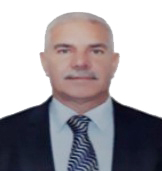 كلية التربية الأساسية                                                                          قسم اللغة العربيةأ.م.د. حميد محمود كطبحاصل على شهادة البكالوريوس من جامعة بغداد- كلية التربية في 30/6/1979حاصل على شهادة الماجستير من المنظمة العربية للتربية و الثقافة و العلوم – معهد الخرطوم الدولي للغة العربية في 23/5/1987 بتقدير( جيد جداً) عن رسالته الموسومة ( أسماء الإشارة و الأسماء الموصولة في اللغة العربية و تعليمها للناطقين بغير العربية) بتقدير (ممتاز)حاصل على شهادة الدكتوراه من الجامعة المستنصرية- كلية التربية الأساسية في 18/3/2015 بتقدير (جيد جداً )عن اطروحته الموسومة ( بناء برنامج قائم على حاجات طلبة المرحلة الإعدادية من اللغة الوظيفية و الابداعية في تنمية مهارات التعبير الكتابي) بتقدير (ممتاز) عمل مدرساً للغة العربية و التربية الإسلامية في المدارس الثانوية و معاهد أعداد المعلمين من تاريخ 23/9/1979 لغاية 29/6/1993عمل تدريسياً للغة العربية و طرائق تدريسها في كلية المعلمين سابقا كلية التربية الأساسية حالياً من تاريخ 29/6/1993 الى يومنا هذا.حاصل على لقب مدرس في 23/11/1996 بموجب الامر الجامعي 1360 في 15/3/1997حاصل على لقب أستاذ مساعد في 17/6/2009 بموجب الامر الجامعي 27170 في 31/12/2009قام بالتدريس لدى طلبة الدراسات العليا.قام بالأشراف على العديد من بحوث التخرج لطلبة البكالوريوس قام بالأشراف على طلبة الماجستير في طرائق تدريس اللغة العربيةناقش بعض الرسائل و الاطاريح الجامعيةشارك في دورة طرائق التدريس للفترة من 22 لغاية 27/10/1994عدد البحوث المنشورة :1- اثر الدوافع في تعلم اللغة العربية لغير الناطقين بها2- اهمية كل من تقييم التلميذ والمعلم والمنهج في تطوير البرامج التربوية 3- تدريس جمع المركز السالم والملحق به في العربية وتعليمه للناطقين بلغات اجنبية بأسلوب النحو الوظيفي 4- مبادئ مدرسة الجشطالت في تعليم اللغة العربية لغير الناطقين بها 5- اهمية السبورة في تعليم اللغة العربية للأجانب 6- الكتابة الوظيفية ( نموذج الرسالة, والتلخيص, والتقرير)7- مرحلة ما قبل كتابة اهميتها للمبتدئ وكيفية التدريب عليها8- تحليل محتوى المحفوظات في كتب القراءة العربية للمرحلة الابتدائية في ضوء معايير ادب الاطفال9- اثر استراتيجية ما وراء المعرفة في تنمية مهارات القراءة الابداعية لدى  طالبات الصف الرابع الادبي 10- اثر استراتيجية اعادة التعريف السياقي في الفهم القرائي عند تلامذة الصف الخامس الابتدائي